平成２７年度　県総体各会場及び駐車について平成27年6月23日（火）中部地区中体連事務局○陸上競技、柔道、軟式野球の会場について・上記３種目が倉吉市営陸上競技場、倉吉武道館、倉吉市営球場にて開催される関係で、当日周辺駐車場の混雑が予想されます。　そこで、下表のように各種目の駐車場を割り当てます。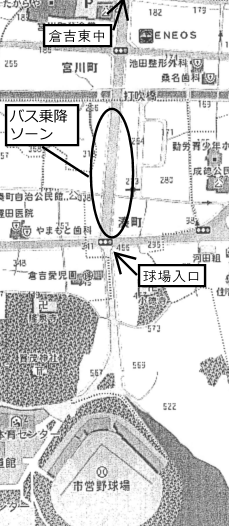 （①～⑨の番号については別紙図面参照）○卓球会場について・卓球は倉吉体育文化会館で開催されます。つきましては、道路をはさんで向かいにある日本海新聞社の駐車場は駐車禁止ですのでよろしくお願いします。○剣道会場について・剣道は倉吉市立東中学校で開催されます。東中学校グラウンドの奥に旧ホッケー場があり、そこを剣道の専用駐車場とします。旧ホッケー場へは、ローソン横の道から進入し、児童相談所駐車場の手前入口から入ってください。学校の正門・裏門からの進入は禁止とします。審判・競技役員用種目駐車場割り当て表駐車場割り当て表駐車場割り当て表審判・競技役員用陸上②⑧審判・競技役員用柔道④⑥⑦審判・競技役員用野球④⑤③スポーツセンター職員用・大会来賓用として使用します一般用①⑨（旧老人福祉センター跡）一般用成徳公民館未来中心ラグビー場周辺駐車場